VI Национальная научно-практическая конференция молодых ученых, специалистов «Безопасность. Технологии. Управление»12 апреля 2024г.Научная сессия молодых исследователейОрганизатор – Институт инженерной и экологической безопасности, ФГБОУ ВО «Тольяттинский государственный университет».Участники сессии.студенты средних и высших профессиональных образовательных учреждений.Цель сессии – развитие креативного мышления при решении задач в области обеспечения техносферной и информационной безопасности.Форма проведения сессии очная (для участников из других регионов возможно подключение on-line):Заявки на участие принимаются до 10 апреля 2024 года на сайте конференции:https://forms.yandex.ru/cloud/65fa9edaf47e7348a306ece7/   Материалы (презентации, статьи, экспертные заключения) принимаются до 10 апреля 2024 года, путем прикрепления в форме https://forms.yandex.ru/cloud/65fa9edaf47e7348a306ece7/   Регламент выступления с докладом.Докладчики имеют возможность продемонстрировать и прокомментировать слайд-шоу по теме проекта (максимум 10 слайдов) в течение 5-7 мин. Один проект могут представлять не более двух человек.Научные направления:Экологические подходы охраны природы и рационального природопользования.Безопасность жизнедеятельности. Вредные и опасные негативные факторы.Принципы и подходы защиты от опасностей. Инновационные средства и методы защиты.Методы контроля и мониторинга опасных и вредных факторов. Принципы и подходы контроля и прогнозирования техносферных опасностей.Взаимосвязь условий жизнедеятельности со здоровьем и производительностью труда человека. Комфортные (оптимальные) условия жизнедеятельности.Психологические процессы, свойства и состояния, влияющие на безопасность. Эргономические основы безопасности.Чрезвычайные ситуации мирного и военного времени и их поражающие факторы.Устойчивость функционирования объектов экономики. Защита населения и персонала при аварийных и чрезвычайных ситуациях.Пожарная безопасность объекта, города, региона.Обеспечение и повышение эффективности пожарной безопасности производственных и социальных объектов.Социальная инженерия: актуальная угроза и меры защиты.Кибербезопасность в условиях цифровой трансформации.Информационная безопасность автоматизированных систем.Регламент проведения сессии  Призы и награды.Победители, участники сессии и научные руководители получат дипломы от Тольяттинского государственного университета в цифровом формате на почту.Публикация статейПо итогам сессии будет издан электронный сборник материалов Научной сессии молодых исследователей VI Национальная научно-практическая конференция молодых ученых, специалистов «Безопасность. Технологии. Управление» с регистрацией в Научной электронной библиотеке eLIBRARY (РИНЦ). Сборнику присваиваются библиотечные индексы УДК, ББK и международный стандартный книжный номер ISBN.Статьи принимаются до 10.04.2024 включительно.Для публикации статей в сборнике материалов сессии необходимо прикрепить в форме https://forms.yandex.ru/cloud/65fa9edaf47e7348a306ece7/ : файл со статьей (название файла: Статья_Фамилия.docx) экспертное заключение о возможности открытого опубликования (для технических направлений) (название файла: Экспертное заключение_Фамилия.docx) Текст статьи будет проверен на плагиат в системе Антиплагиат.ВУЗ. Оригинальность должна составлять не менее 70 %, цитирование не более 35%, самоцитирование не ограничено.Статьи должны быть оформлены на основе шаблона оформления в формате docx. (см. образец) Требования к материаламФормат текста: Microsoft Word (*.docx); А4;Ориентация: книжная, альбомная ориентация запрещена;Поля (верхнее, нижнее, левое, правое): 2 см;Шрифт: Times New Roman, размер (кегль) – 14;Межстрочный интервал: полуторный; Объём статьи: от 2 до 5 стр.; Количество авторов: не более 2-х.Оформление материаловРасположение и структура текста внутри статьи:индекс УДК (кегль  14, выравнивание с левого края) можно найти на сайте: http://teacode.com/online/udc;название статьи на русском языке (кегль  14, прописные буквы, шрифт жирный, выравнивание по центру);ФИО автора(-ов) полностью на русском языке (кегль  14, строчные буквы, шрифт жирный, выравнивание по правому краю);учёная степень, учёное звание, должность (кегль  14, выравнивание по правому краю);место работы (учёбы) в именительном падеже (кегль  14, выравнивание по правому краю);ВАЖНО! Если авторы имеют одинаковый статус, общее место работы (учёбы), то оформление проводится в соответствии с Образцом оформления статьи, отделяя каждого автора запятой;аннотация на русском языке (кегль  14, не менее 30 слов, выравнивание по ширине);ключевые слова на русском языке  (кегль 14, не менее 5 слов, выравнивание по ширине);название статьи, ФИО автора(-ов) (через запятую), аннотация, ключевые слова на английском языке (оформление то же). Должность и место работы переводить не нужно. Для перевода можно воспользоваться переводчиком: https://translate.yandex.ru/  через строку – основной текст статьи (кегль 14, межстрочный интервал – 1,5, абзацный отступ – 1 см, выравнивание по ширине);список источников (литературы): оформляется в конце статьи в порядке использования источника в тексте под названием «Список источников». В тексте ссылки обозначаются квадратными скобками с указанием номера источника и через запятую – номера страницы: 
[5, с. 115]. Постраничные сноски запрещены. Пример оформления затекстовых библиографических ссылок в списке используемых источников в соответствии с ГОСТ Р 7.0.5-2008 На книгу: Валукин М. Е. Эволюция движений в мужском классическом танце. М. : ГИТИС, 2006. 251 с. На учебное пособие (учебник, практикум и т.п.): Ковшиков В. А., Глухов В. П. Психолингвистика: теория речевой деятельности : учеб. пособие для студентов педвузов. М. : Астрель ; Тверь : ACT, 2006. 319 с. (Высшая школа). На сборник научных трудов: Содержание и технологии образования взрослых: проблема опережающего образования : сб. науч. тр. / Ин-т образования взрослых Рос. акад. образования ; под ред. А. Е. Марона. М. : ИОВ, 2007. 118 с. На статью в журнале: Ефимова Т. Н., Кусакин А. В. Охрана и рациональное использование болот в Республике Марий Эл // Проблемы региональной экологии. 2007. № 1. С. 80–86. Библиографические ссылки на электронные ресурсы: Технический регламент о требованиях пожарной безопасности [Электронный ресурс] : Федеральный закон от 28.07.2008 № 123 (ред. от 29.07.2017). URL: http://rulaws.ru/laws/Federalnyy-zakon-ot-22.07.2008-N-123-FZ/ (дата обращения: 19.09.2017). Максимова Н. А. Структура региональных образовательных порталов // Научно-методический электронный журнал Концепт. 2014. № 11. С. 16–20. URL: https://e-koncept.ru/2014/14300.htm (дата обращения: 12.12.2017).Рисунки: Любые графические материалы (чертеж, схема, диаграмма, рисунок) обозначаются «Рис.» и нумеруются арабскими цифрами. Обозначение – располагается под рисунком на следующей строке по центру. От текста рисунок отделяется сверху и снизу пустой строкой. На все рисунки в тексте должны быть ссылки (рис. 1).Пример: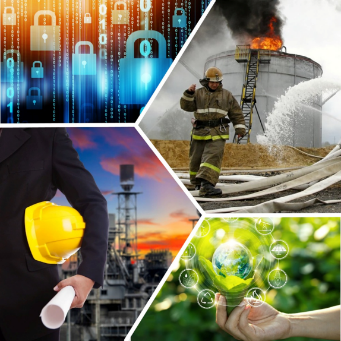 Рис. 1. Название рисункаТаблицы: обозначаются словом «Таблица» и нумеруются арабскими цифрами. Обозначение и порядковый номер таблицы (без точки) выравниваются по правому краю, название таблицы – на следующей строке, по центру. Шрифт в таблицах и рисунках – не менее 10 пт. От текста таблица отделяется сверху и снизу пустой строкой. На все таблицы в тексте должны быть ссылки (табл. 1).Пример: Таблица 1Название таблицыКонтакты:Нурова Оксана Геннадьевна, к.и.н., руководитель департамента бакалавриата Института инженерной и экологической безопасности Тел: 8 (8482) 44-92-36Эл.почта: safety@tltsu.ru Дата и время (московское)Наименование мероприятияМесто проведения12.04.2024 13.00–15.00 Выступления докладчиковСекция «Охрана труда», Д-413, корпус Д, ТГУ (г. Тольятти, ул. Белорусская 14)Секция «Пожарная безопасность и Экология»,  Д-402, корпус Д, ТГУ (г. Тольятти, ул. Белорусская 14)Секция «Информационная безопасность», Д-410, корпус Д, ТГУ (г. Тольятти, ул. Белорусская 14)Платформа Mirapolis Virtual Room (для участников из других регионов в режиме on-line)25.04.2024 г.Обсуждение итогов сессии. Подведение итогов. Оформление дипломов. Рассылка дипломов участникам.Секция «Охрана труда», Д-413, корпус Д, ТГУ (г. Тольятти, ул. Белорусская 14)Секция «Пожарная безопасность и Экология»,  Д-402, корпус Д, ТГУ (г. Тольятти, ул. Белорусская 14)Секция «Информационная безопасность», Д-410, корпус Д, ТГУ (г. Тольятти, ул. Белорусская 14)Платформа Mirapolis Virtual Room (для участников из других регионов в режиме on-line)УДК 330НАЗВАНИЕ СТАТЬИТуркова Анастасия АндреевнаБули Артем РустемовичСтудентыФГБОУ ВО «Тольяттинский государственный университет»Научный руководитель: Фрезе Татьяна Юрьевна,к.э.н., доцент
ФГБОУ ВО «Тольяттинский государственный университет»Аннотация: текст, текст, текст, текст, текст.Ключевые слова: текст, текст, текст, текст, текстTITLE OF ARTICLETurkova Anastasia AndreevnaBuli Artem RustemovichScientific adviser: Freze Tatiana YurievnaAbstract: text, text, text, text, text.Key words: text, text, text, text, textТекст. Текст. Текст. Текст [1, с. 125]. Текст. Текст. Текст. Текст. Текст. Текст. Текст. Текст [2, с. 132]. Текст. Текст. Текст. Текст. Текст. Текст (табл. 1).Таблица 1Название таблицыТекст. Текст. Текст. Текст [3]. Текст. Текст. Текст. Текст. Текст. Текст. Текст. Текст [4]. Текст. Текст. Текст. Текст. Текст. Текст (рис. 1).Рис. 1. Название рисункаТекст. Текст. Текст. Текст. Текст. Текст. Текст. Текст. Текст. Текст. Текст. Текст. Текст. Текст. Текст. Текст. Текст. Текст.Список источников1. Об утверждении порядка проведения обязательных предварительных и периодических медицинских осмотров работников [электронный ресурс]: приказ от 28 января 2021 г. № 29н URL: https://normativ.kontur.ru/document?moduleId=1&documentId=416520 (дата обращения 10.03.2022)2. Резник В.В. Анализ и оценка рисков, специальная оценка условий труда на промышленных предприятиях // Сборник статей XVI Международной научно-практической конференции «Актуальные вопросы современной науки и образования». – 2022 – с. 135. - URL: https://www.elibrary.ru/item.asp?id=47938430 (дата обращения: 20.03.2022).